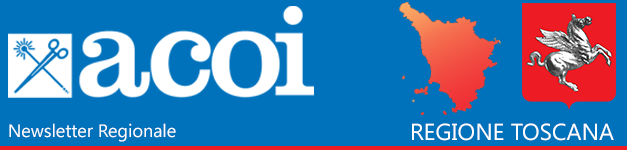 ASSEMBLEA ACOI TOSCANACari amici, venerdì 2 febbraio si è svolta, presso l'ospedale di Pistoia, l'assemblea dei soci ACOI toscana. Gli argomenti trattati sono stati numerosi e di rilevante importanza: Inizialmente il coordinatore regionale ribadisce la necessità di rivedere l’anagrafe dei soci, aggiornando mail e sedi lavorative e invita tutti a prediligere l’iscrizione tramite azienda; verrà poi invita mail ai soci morosi per stimolare la regolarizzazione. Si ricorda l’importante iniziativa ACOI che ha stipulato un accordo con lo studio legale Cirese per fornire assistenza legale stragiudiziale gratuita ai soci ACOI (vedi allegato);formazione ACOI nazionale: l’Associazione produrrà nel 2018, in accordo con le maggiori aziende commerciali, corsi di formazione su temi quali la chirurgia laparoscopica colo rettale, la chirurgia di parete, la chirurgia bariatrica e la chirurgia laparoscopica in urgenza. Verranno individuati centri sul territorio per il tirocinio pratico; a tale scopo ho inviato ai direttori una scheda per raccolta dati al fine di effettuare un censimento dei centri chirurgici toscani;formazione ACOI regionale: ad oggi sono stati inseriti nel piano formativo regionale del 2018,  3 eventi ACOI; il congresso regionale congiunto toscana-umbria (a pistoia il 16 giugno), un incontro sul cancro gastrico (a grosseto il 21 maggio) e un incontro sullo sviluppo della chirurgia laparoscopica colo rettale negli ospedali toscani (a pisa in ottobre)E’ stato definito il ruolo assolutamente importante di ACOI giovani (rappresentante regionale Daniele Indiani): Francesco Coratti ha presentato l’idea di organizzare un Workshop (per giovani soci ACOI) sulle suture laparoscopiche che potrebbe essere previsto in concomitanza col Regionale di giugno; si ritiene poi decisamente opportuno prevedere per statuto uno spazio giovani in tutti gli eventi ACOI regionali;Abbiamo anche iniziato a definire il programma del Congresso Regionale ACOI 2018 - congiunto Toscana-Umbria -, che si svolgerà a Pistoia il 16 giugno prossimo. Come concordato nella riunione di venerdì ho inviato a tutti i direttori la bozza del programma per chiedere di proporre collaboratori (che per statuto dovranno essere soci ACOI in regola) da inserire nel programma scientifico (ovviamente non potremo inserire tutti ma faremo il possibile!); Marco Scatizzi informa in merito al Congresso Nazionale congiunto ACOI-SIC, previsto per ottobre a Roma; sono in via di definizione i topics Marco De Prizio – rappresentante ACOI in FESMED -, informa delle novità in merito di relazioni sindacali, evidenziando le difficoltà del momento e stigmatizzando l’esigenza di aumentare le deleghe sindacali per  rivestire un ruolo rilevante nella prossima federazione con CIMO;  Italo Corsale e Marco Scatizzi informano dello stato dei lavori delle commissioni gare ai cui stanno partecipando (suture nazionale e energy regionale), aggiornando anche sulla nuova impostazione delle gare nazionali e regionali. Andrea Coratti e Sandro Giannessi propongono e i presenti concordano sulla esigenza di condividere l’andamento delle gare nelle varie aziende e in ACOI, per garantire informazione e trasparenza. Si decide che chiunque venga selezionato per una commissione gara informi, tramite mail, il coordinatore regionale che dovrà organizzare appositi incontri ordinari o straordinari per condividere idee ed esigenze.Si ribadisce infine che in occasione del Regionale di Giugno sarà assegnato, per il terzo anno, il Premio "Bisturi d'oro", promosso dall'amico e collega Flaminio Benvenuti e patrocinato dall'ACOI. Il premio viene assegnato annualmente ad un collega della Toscana (ovviamente socio ACOI) che si sia distinto nell'anno per una attività o intervento particolare o per la brillante carriera. Le candidature saranno valutate dalla commissione composta da Benvenuti (promotore del premio), Giannessi (coordinatore regionale), Lombardi e Coratti (precedenti vincitori). Si rinnova l'invito a far iscrivere i collaboratori, soprattutto i giovani, per dare più forza alle nostre iniziative. A presto e buon lavoro_____________________________________________________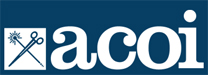 ACOI - Associazione Chirurghi Ospedalieri ItalianiViale Pasteur, 65 - 00144 Roma tel. 06.37518937 - fax 06.37518941 segreteria@acoi.itOrari: dal Lunedì al Venerdì dalle 10:00 alle 18:00Rispetta l'ambiente: se non ti è necessario, non stampare questa mail________________________________________ACOISi precisa che le informazioni contenute in questo messaggio e negli eventuali allegati sono riservate e per uso esclusivo del destinatario. Persone diverse dallo stesso non possono copiare o distribuire il messaggio a terzi. Chiunque riceva questo messaggio per errore, è pregato di distruggerlo e di informare immediatamente customercare@softitalia.netUnsubscribe - Se preferisci non ricevere più questa newsletter inoltra questo messaggio a customercare@softitalia.net di posta elettronica scrivendo la parola CANCELLAMI nella riga dell'oggetto.